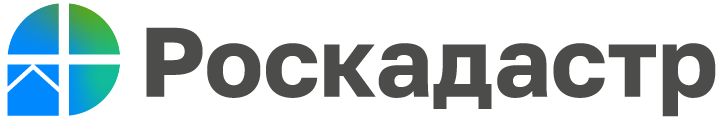 Анонс вебинара  «Дачная  амнистия  2.0»     21 марта 2023 в 10:00 (Мск) филиал  ППК «Роскадастр» по  Пензенской  области  проведет вебинар «Дачная амнистия 2.0».Кадастровым инженерам и юристам будет важно узнать больше о «дачной амнистии 2.0». И цель нашего вебинара – представить не только информацию, но и готовые решения по оформлению индивидуальных жилых домов и участков под ними.«Дачная амнистия 2.0» уже стартовала. Более того, можно подвести некоторые её итоги. Чем новые правила будут отличаться от имеющихся?Что делать при отсутствии части документов?Как взаимодействовать с уполномоченным органом власти или местного самоуправления?Эти и многие другие вопросы осветит наш лектор, заместитель директора – главный технолог филиала ППК «Роскадастр» по  Пензенской  области  Константин Дубовкин.В последней  редакции закона учтен опыт, в том числе негативный, и предоставлены новые возможности. Например, оформление индивидуальных жилых домов без суда. К тому же станет проще работать в отношении прав наследников.Плюс законодательные нововведения позволят образовывать земельные участки под многоквартирными домами без проекта межевания территории.Посетив наш вебинар, вы получите ответы на любые вопросы по дачной амнистии в онлайн-режиме.Подключайтесь – будет интересно!Прислать вопросы заранее можно на infowebinar@kadastr.ruСмотрите видеоанонс.______________________________Контакты для СМИ:Горбатюк Ольга Сергеевна,Инженер 1 категорииФилиала ППК «Роскадастр»8 (4852) 59-82-00 доб. 24-56